Create a Costume!We recommend that this activity is suitable for young people aged 7+.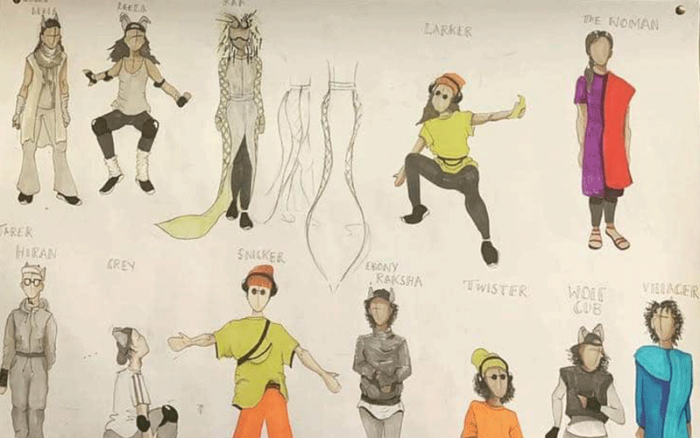 “Clothes make a statement, Costumes tell a story” – Mason CooleyHave you ever watched a performance at the Coliseum and been amazed by the bright, extravagant costumes? Did you ever wish that you could wear a costume that transforms you into a completely different person? Had you ever hoped to design a theatrical costume yourself?Well the Coliseum needs you to Create a Costume!Take a look at our very own costume mannequins.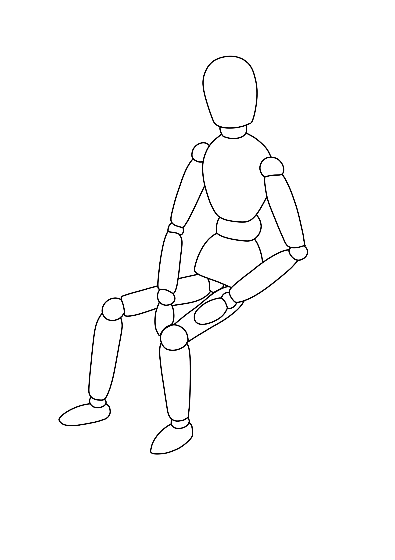 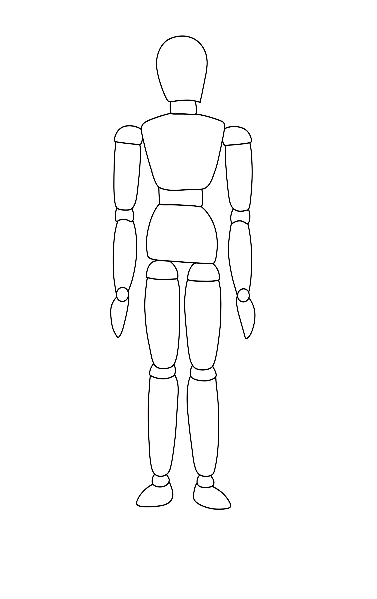 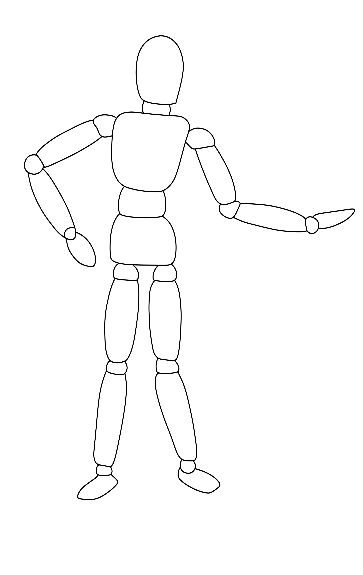 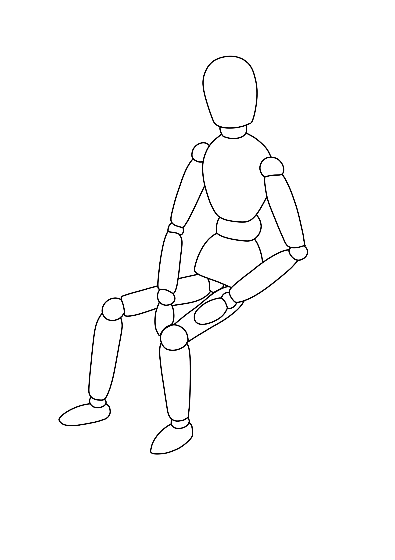 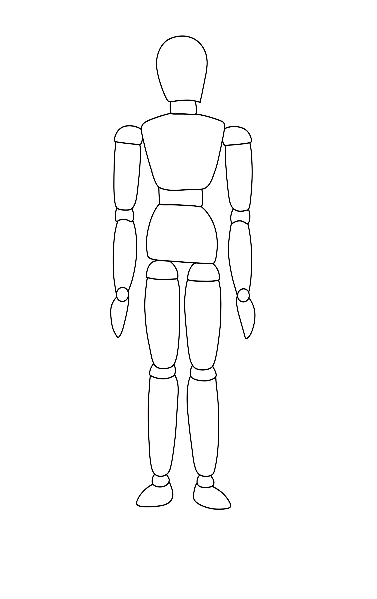 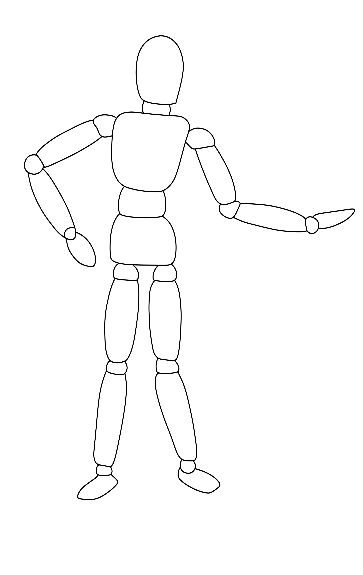 With your help, these mannequins will soon be different actors ready to take up the challenge of performing on a stage.Here we have three descriptions of characters… We need you to draw over the attached mannequins the costumes you want these characters to wear onstage…Be creative! How can you have fun with these costumes and create something that is breath-taking and memorable? Remember that a lot of theatres have hundreds of seats and you will need to be able to catch the eye from a far away distance. Also have a go at writing your own character descriptions and designing their exciting costumes.We would love to see your costume designs! Do remember you can use the hashtag #ColiseumCreates on all social media sites.Do remember you must get your parent/guardian's written permission to send us your responses if you are under the age of 18.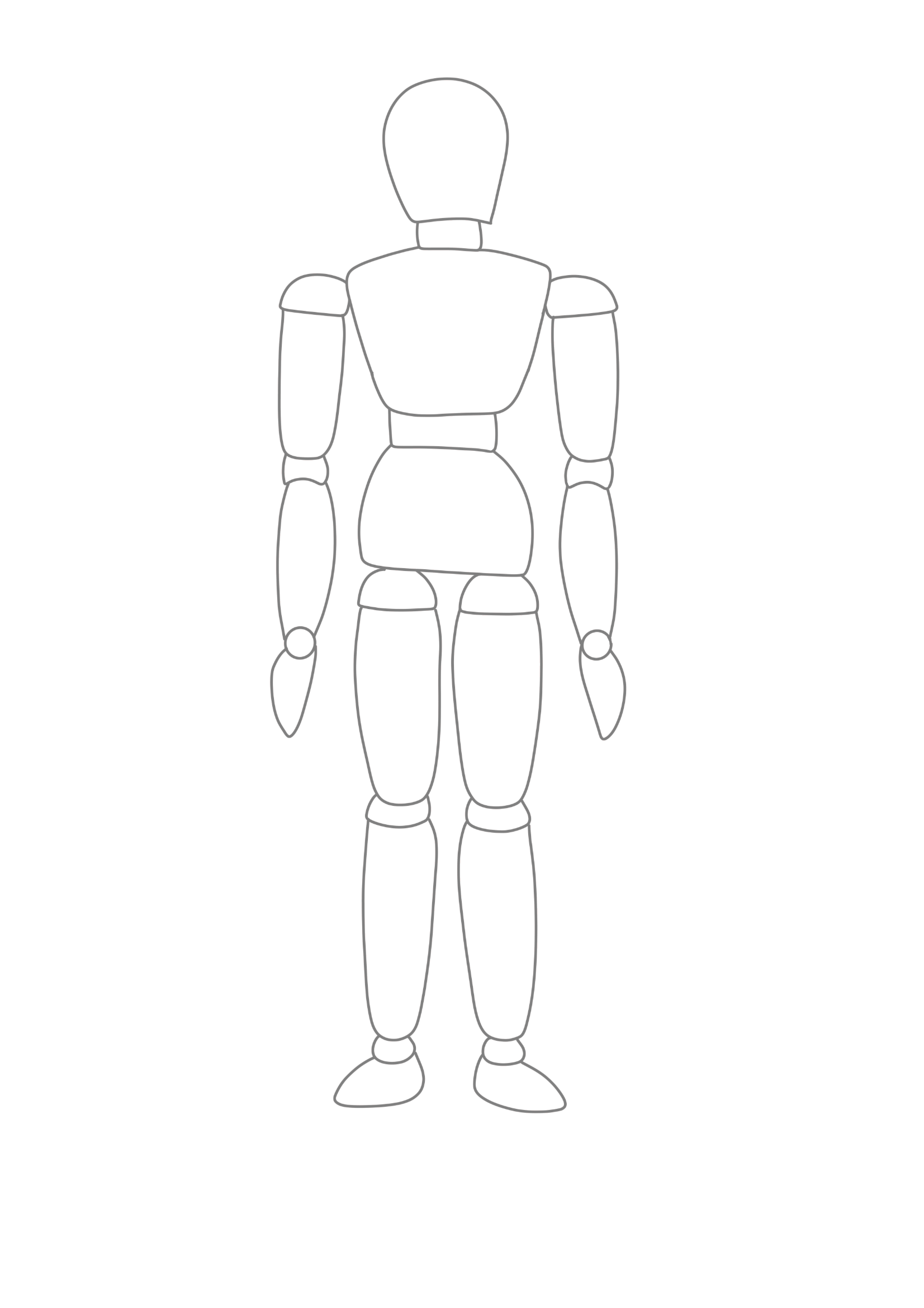 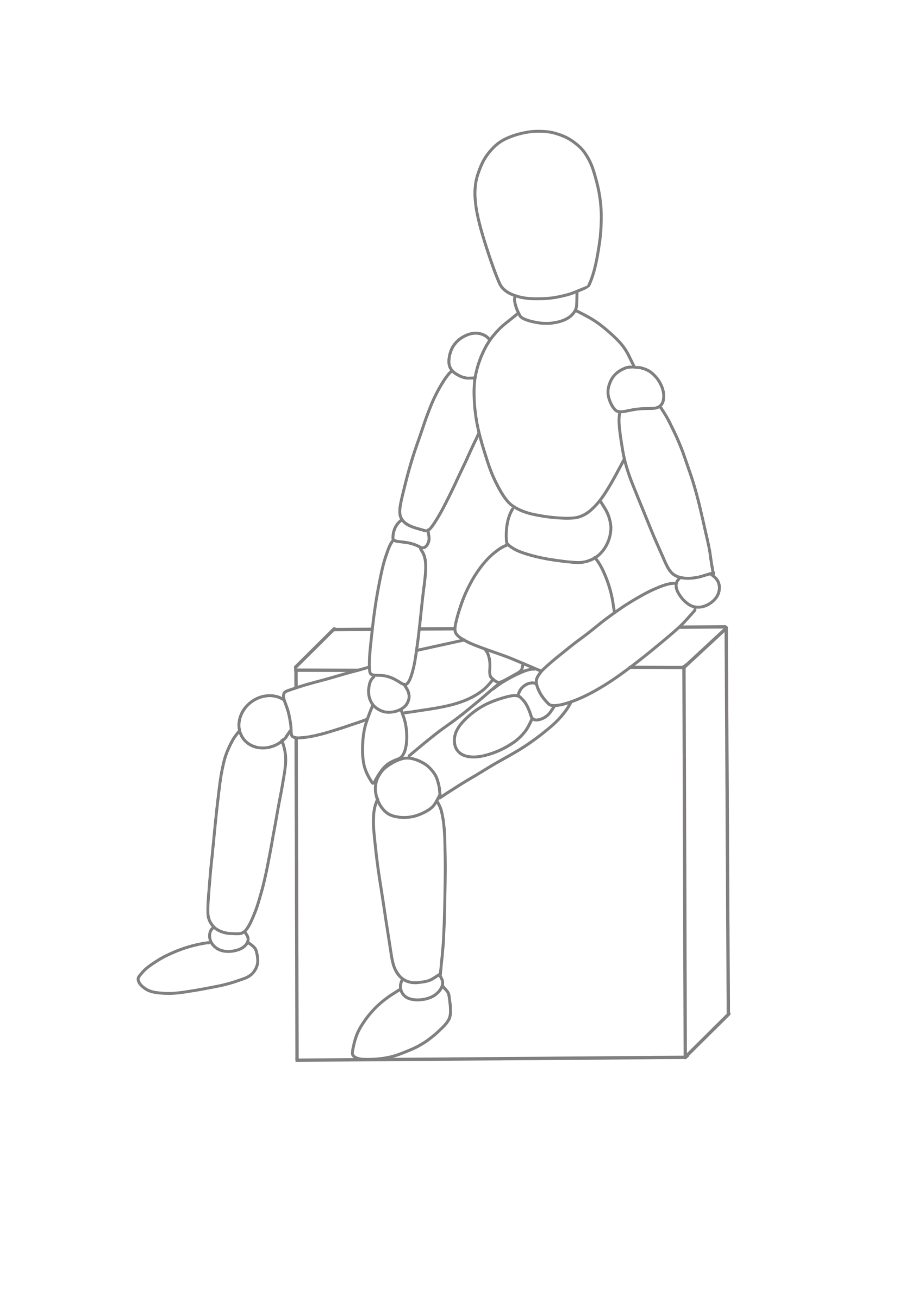 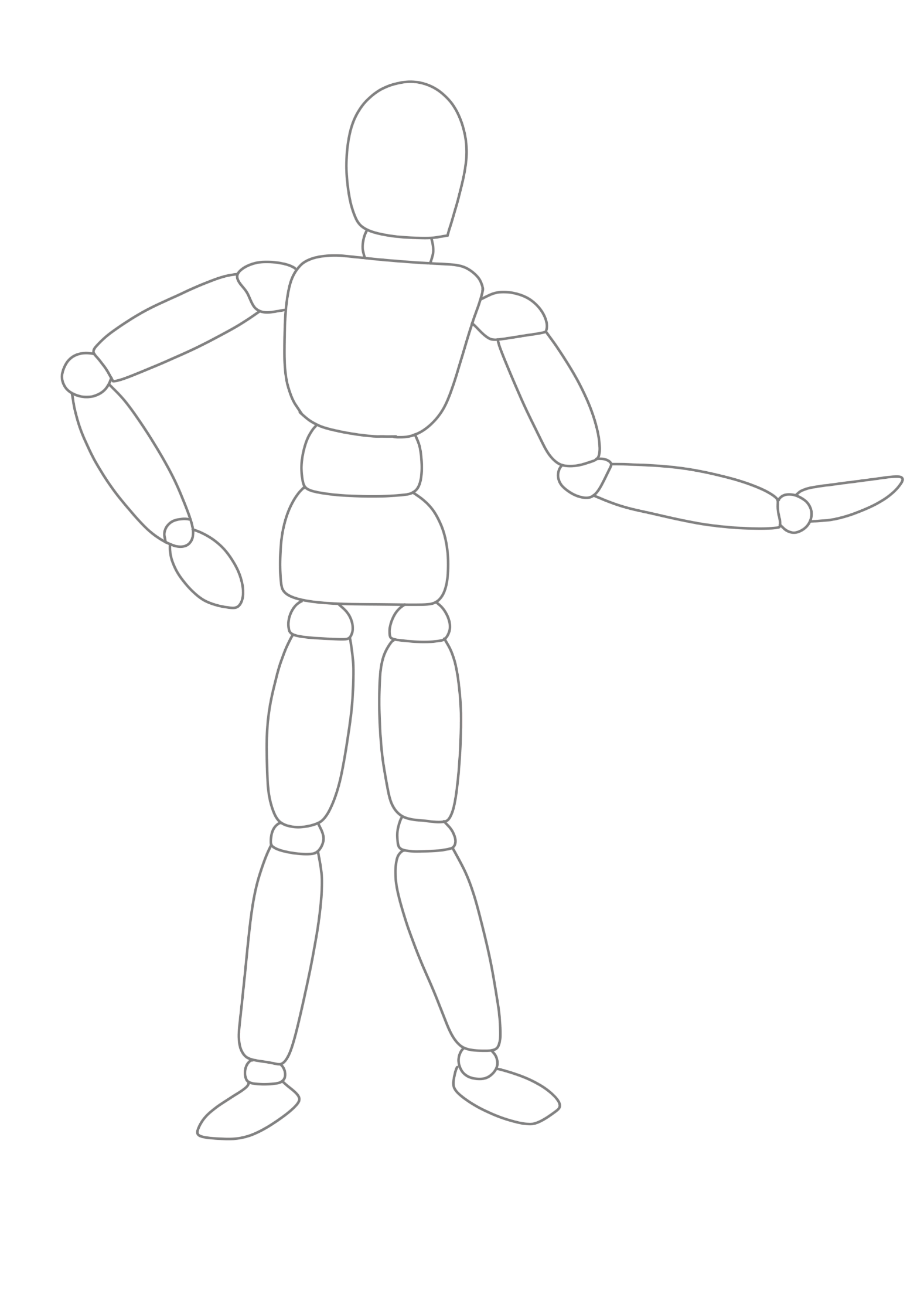 